1․․1960:140=1417025:681=2527861:251=11148+568=7162147+3141=5288231-121=1101421-951=4705823=13341․․13083:623=213586:326=11349+485=834452-222=45231214=4368-3726525725714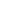 5-1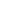 156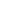 1028-12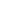 8512850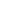 x14525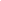 7+101572529037265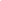 -196014014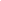 0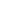 14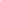 -560560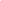 0X1401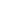 4+560140196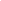 0-17`0256811362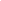 2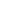 5-3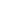 4053405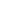 0x6812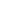 5+340513621702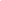 5-2786125125111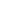 -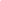 276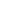 251-2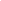 512510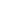 X2511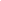 1+2512512761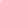 +148-7`1`6568568716148+2147-52883141314152882347-231+110121121110231-1`4`21+470951951470142158231741161334-13`08362312`46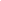 21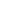 -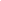 62301184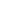 3x6232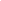 1+62312461308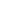 3-`35863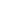 26652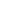 11-7`0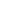 665254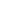 X3261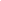 1+326326358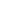 6+349-`485485834834651-452+2302222222304523121412483124368